DÍA DEL CAMPESINOPinta al campesino y pega tierra y semillas en donde corresponda.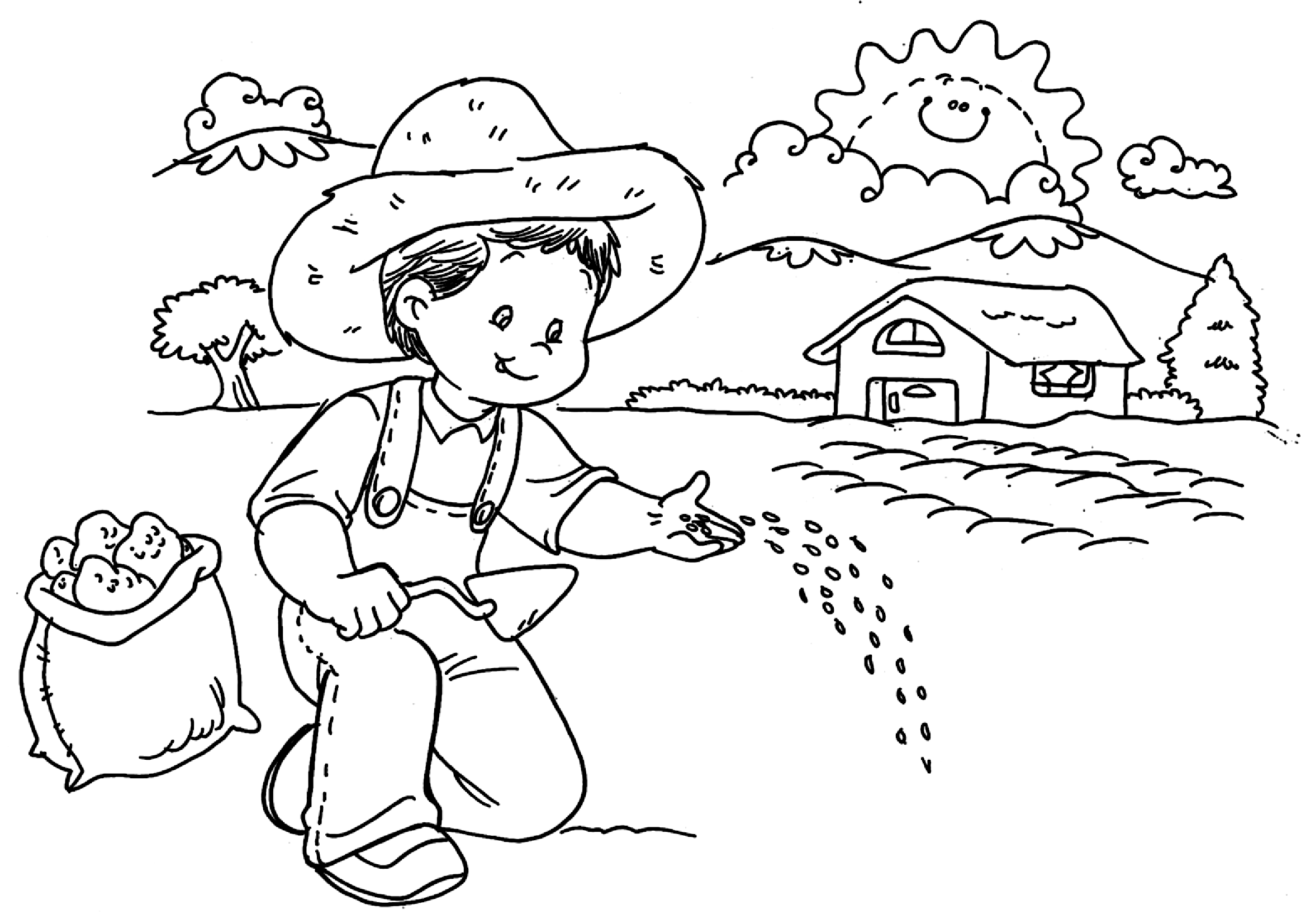 